		    OBEC KĽAK				tel. : 045 686 61 00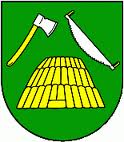 		    Obecný úrad	mobil: 0903 746 298			     Kľak č. 9				web: www.klak.sk		    966 77  Ostrý Grúň			e-mail: obec@klak.sk  Zverejnenie elektronickej adresy na doručenie žiadostí o vydanie hlasovacích preukazov pre voľby do Európskeho parlamentu konaných dňa 08.06.2024         Obec Kľak oznamuje e-mailovú adresu na doručenie žiadostí o vydanie hlasovacích preukazov pre voľby do Európskeho parlamentu dňa 08. júna 2024obec@klak.sk                                                                                                             Ľuboš Haring                                                                                                         starosta obce Kľak